M O R A V S K O S L E Z S K Ý   G Y M N A S T I C K Ý  S V A Z702 00  Ostrava, nám. Svatopluka Čecha 10,  tel.: 739 300 960e-mail: msgs.cgf@email.cz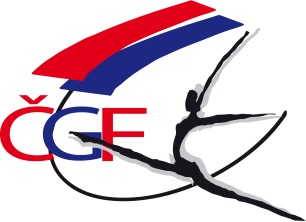 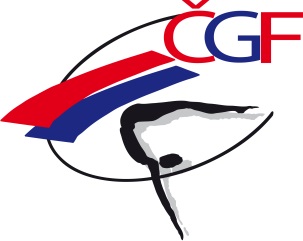 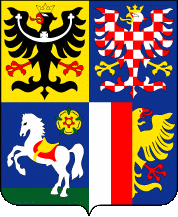 R  O  Z  P  I  SP ř e b o r u   M o r a v s k o s l e z s k é h o  k r a j ejednotlivkyň -  linie A, linie B, linie Cve sportovní gymnastice ženpro rok 2 0 2 1O s t r a v a  -   18. 9. 2021VŠEOBECNÁ USTANOVENÍ1. Pořadatel: 		z pověření MSGS ČGF oddíl GK Vítkovice2. Datum:		sobota 18. 9. 20213. Místo:		Hala GK Vítkovice			29. dubna 259/33			Ostrava - Výškovice4. Činovníci závodu:	ředitel závodu		Mgr. Tereza Skotnicová				jednatel			Grmelová Světlana				hlavní rozhodčí		Daniel Marchlík		zástupce MSGS	Ing. Josef Bučko5. Přihlášky:		UZÁVĚRKA PŘIHLÁŠEK – neděle 12. 9. 2021			Přihlášky on-line prostřednictvím systému GIS: https://gis.gymfed.cz/login/			případné dotazy na e-mailovou adresu:			svetlana.grmelova@seznam.cz6. Losování:	Proběhne ve středu 15. 9. 20217. Cestovné:	Závodnice a trenéři na vlastní náklady. Nominovaným rozhodčím bude proplaceno cestovné dle směrnice ČGF ze dne 24. 1. 2007 vycházející ze zákona č.119/1992 Sb.8. Závodní kancelář:	Bude otevřena v místě konání závodů v sobotu 18. 9. v 7,45 hod.TECHNICKÁ USTANOVENÍ:9. Předpis:		Závodí se dle pravidel F.I.G. platných od 1. 1. 2017, Závodního programu ženských složek ČGF, vydání platné od 1. 1. 2019, platného Soutěžního a Disciplinárního řádu ČGF a tohoto rozpisu.10. Startují:		VS 1A, VS 2A, VS 3A, VS 4A			VS 2B, VS 3B, VS 4B, VS 5B, VS 6BVS 3C, VS 4C, VS 5C, VS 6C 11. Podmínky účasti:	Včas zaslaná přihláška, registrační průkaz ČGF s potvrzením o zdravotní prohlídce ne starší 1 roku.      12. Startovné:	   200,- Kč za registrovanou závodnici registrovaného oddílu ČGF.                                    Start neregistrovaných závodnic není povolen.	V případě startu závodnice ve více kategoriích, bude startovné vybíráno  	za každou kategorii. 13. Úbor:	dle pravidel F.I.G. a Soutěžního řádu ČGF14. Námitky:	Námitky technického rázu dle pravidel F.I.G. a Soutěžního řádu ČGF. Námitky vůči výsledné známce nejsou povoleny.15. Časový program:	sobota 18. 9. 2021			  7,45 –   8,15	prezence 1. kategorie (kategorie bude upřesněna podle počtupřihlášených do jednotlivých kategorií)				  8,00	porada trenérů				  8,30	porada rozhodčích			  8,05 -	  8,50   organizované rozcvičení 1. kategorie				  8,55	nástup				  9,00	závod 1. kategorie	Časový plán bude upřesněn podle počtu přihlášených.16. Hudba:	Hudební doprovod nahrajte do GISu nejpozději do 15. 9. 2021. 	Závodnice musí mít s sebou i USB flash disk. 17. Ceny:	Jednotlivkyně na 1. místě v kategoriích obdrží pohár, medaili a titul Přeborník Moravskoslezského kraje. Jednotlivkyně na 2. a 3. místě v kategoriích obdrží medaile a diplomy.                                    Titul přeborníka obdrží jednotlivkyně jen v případě, že se přeboru zúčastní v dané kategorii minimálně 3 závodnice z alespoň 2 oddílů SG.18: Magnesium:	Každý zúčastněný oddíl je povinen přinést si vlastní uzavíratelnou nádobu na magnesium, která bude viditelně označena názvem oddílu tak, aby bylo zajištěno, že magnesium budou užívat pouze závodnice z daného oddílu. Magnesium obdrží zúčastněné oddíly při prezenci. ZÁVĚREČNÁ USTANOVENÍ:Nominace rozhodčích: 	Hlavní rozhodčí: 	Daniel Marchlík 	panel D/E:		Nováková H., Válová H.	, Masopustová H., Dudová M., Kalmusová K., 			Špičková D., Fialová M. (odpoledne Gellertová L.)		 panel E: 			Adamíková M., Macíčková A., Mazalová V., Jeličová B., Kisza T. (Pumanová K.)PODMÍNKY ÚČASTI V SOUVISLOSTI S OCHRANOU PROTI ŠÍŘENÍ ONEMOCNĚNÍ COVID – 19Všichni účastníci jsou povinni dodržovat ochranná opatření proti nákaze COVID-19. Vedoucí a trenéři jednotlivých výprav zodpovídají za členy svých výprav. Při prezenci doloží zúčastněné oddíly doklady prokazující naplnění podmínek účasti na závodech dle mimořádného opatření Ministerstva zdravotnictví z 26.8.2021, č.j. Č. j.: MZDR 14601/2021-23/MIN/KAN účinného od 1.9.2021, a to čestné prohlášení pro oddíly – COVID 19 a dále u každého účastníka jeden z níže uvedených dokladů prokazujících bezinfekčnost: 	potvrzení autorizované laboratoře o absolvování  RT-PCR vyšetření na přítomnost viru SARS-CoV-2 s negativním výsledkem ne starším než 7 dnů, nebo	potvrzení autorizované laboratoře o absolvování rychlého antigenního testu (RAT) na přítomnost antigenu viru SARS-CoV-2 s negativním výsledkem ne starším než 72 hodin, nebo	národní certifikát o provedeném očkování nebo certifikát o provedeném očkování vydávaný podle nařízení Evropské unie o digitálním certifikátu EU COVID, za podmínky, že uplynulo nejméně14 dní od dokončeného očkovacího schématu, nebo 	potvrzení o prodělaném onemocnění covid-19, za podmínky, že uplynula u této osoby doba izolace podle platného mimořádného opatření Ministerstva zdravotnictví a od prvního pozitivního rychlého antigenního testu (RAT) na přítomnost antigenu viru SARS-CoV- 2 nebo RT-PCR testu na přítomnost viru SARS-CoV-2 neuplynulo více než 180 dní, nebo	potvrzení poskytovatele zdravotních služeb o absolvování rychlého antigenní testu za dozoru zdravotnického pracovníka prostřednictvím on-line služby s negativním výsledkem ne starším než 24 hodin, nebo	čestným prohlášením zákonného zástupce nebo potvrzení školy o absolvování rychlého antigenního testu ve škole nebo ve školském zařízení s negativním výsledkem ne starším než 72 hodin (za předpokladu, že bude testování ve školách probíhat i po termínu 9.9.2021).V krajním případě bude umožněno prokázat bezinfekčnost rovněž tak, že osoba na místě podstoupí rychlý antigenní test (RAT) na stanovení přítomnosti antigenu viru SARS-CoV-2 určený pro sebetestování (použití laickou osobou), jehož výsledek bude negativní. POZOR – SAMOTESTY NA MÍSTĚ NEPOSKYTUJEME. V této souvislosti upozorňujeme, že s ohledem na to, že nejsou v místě konání závodu k dispozici prostory, které by bylo možno pro tyto účely vyčlenit, bude této osobě umožněno provedení testu ve vstupním přístěnku. O provedení samotestu musí být pořadatel předem informován.Z důvodu zajištění řádného průběhu závodu (zejména dodržení časového harmonogrmau) žádáme o doložení bezinfekčnosti primárně doklady uvedenými pod body 1 - 6 výše.  	         Josef Bučko						Světlana Grmelová      	       předseda MSGS						      TKŽ MSG	            	